Календарь знаменательных датна 2020-2021 учебный год. 2020 годГод памяти и славы (8 июля 2019 г. Президент России В.В. Путин подписал  указ  о проведении в 2020 году "в целях сохранения исторической памяти и в ознаменование 75-летия Победы в Великой Отечественной войне 1941-1945 годов" Года памяти и славы)ООН провозгласила 2020 год по инициативе Финляндии Международным годом  здоровья  растений.Год народного творчества.2021 годМеждународный год мира и доверия. (Резолюция, принятая Генеральной Ассамблеей ООН  12 сентября 2019 года по инициативе Туркменистана.)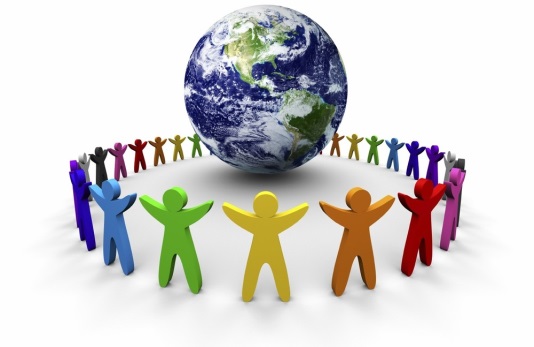 Сентябрь:1 сентября  - День знаний. (Отмечается с  1984 года, на основании Указа Президиума   Верховного Совета СССР  от 01.10.1980 г.)1 сентября - 165 лет со дня рождения Иннокентия Федоровича Анненского, писателя, переводчика, критика (1855-1909).145 лет со дня рождения Эдгара Райса Берроуза, американского писателя (1875-1950).2 сентября - День воинской славы России. День окончания Второй мировой войны  (Учрежден федеральным законом  N 170-ФЗ от 23.07.2010.   Приурочен к подписанию акта о капитуляции Японии 02.09.1945)2 сентября  -  30  лет назад (1990) вступила в силу  Конвенция по правам ребёнка, принятая 44-й сессией Генеральной Ассамблеи ООН 20 ноября 1989 года. Подписана 26 января 1990 года представителями 59 стран, в том числе СССР.2 сентября -   85 лет со дня рождения актера театра и кино Валентина Иосифовича Гафта (1935)3 сентября - День солидарности в борьбе с терроризмом.  (Установлен Федеральным законом «О внесении изменений в Федеральный закон «О днях воинской славы России» от 21.07. 2005 г.)3 сентября - День памяти Ивана Сергеевича Тургенева (1818-1883). 137 годовщина со дня смерти русского писателя.8 сентября -  Международный день распространения грамотности. Отмечается с 1967 г. по решению ЮНЕСКО.8 сентября - День воинской славы России. Бородинское сражение под командованием М.И. Кутузова с французской армией (1812) (Утвержден федеральным законом РФ от 13.03.1995 N 32-ФЗ «О днях воинской славы и памятных датах России») 9 сентября  - День танкиста. Указ Президиума Верховного Совета СССР от 1 октября 1980 г. 9 сентября - Всемирный день красоты.  (Инициатива проведения принадлежит Международному комитету эстетики и косметологии СИДЕСКО.)9 сентября - 90 лет со дня рождения советской и российской актрисы театра и кино  Надежды Васильевны Румянцевой  (1930–2008)11 сентября - День воинской славы России. Победа русской эскадры под командованием Ф. Ф. Ушакова над турецкой эскадрой у мыса Тендра  в 1790 г.  (Учрежден федеральным законом № 32-ФЗ от 13.03.1995 «О днях воинской славы и памятных датах России»)11 сентября - 130 лет со дня рождения советского дирижера, педагога  Александра Васильевича Свешникова  (1890–1980)11 сентября - 120 лет со дня рождения советского авиаконструктора  Семена Алексеевича Лавочкина  (1900–1960)11 сентября - 85 лет со дня рождения советского космонавта  Германа Степановича Титова  (1935–2000)12 сентября - День программиста в России.  Учрежден указом Президента РФ № 1034 от 11.09.2009. В високосный год – 12 сентября13 сентября - День парикмахера в России.  (Неофициальный праздник)13 сентября - День озера Байкал (с 2009 г. отмечается во второе воскресенье сентября)  (Учрежден в 1999 г.)13 сентября - 85 лет со дня рождения советского и российского писателя  Альберта Анатольевича Лиханова  (род. в 1935 г.)13 сентября - Международный день памяти жертв фашизма. Отмечается с 1962 года.14 сентября  - 80  лет со дня рождения русской писательницы  Юлии Николаевны Вознесенской  (н. ф. Окулова) (1940–2015)15 сентября - День рождения международной экологической организации «Greenpeace».  (В этот день 1971 г. состоялась первая организованная акция экологов против ядерных испытаний)15 сентября - 95 лет со дня рождения советского и российского актера  Кирилла Юрьевича Лаврова  (1925–2007)15 сентября - 130  лет со дня рождения английской писательницы, «королевы детектива»  Агаты Кристи(1890–1976)16 сентября - Международный день охраны озонового слоя.  Учрежден специальной резолюцией Генеральной ассамблеи ООН № A/RES/49/114 от 19.12.1994. Приурочен ко дню подписания Монреальского протокола по веществам, разрушающим озоновый слой 16.09.198716 сентября - 275 лет со дня рождения русского военачальника  Михаила Илларионовича Голенищева-Кутузова(1745–1813)19 сентября - День рождения «Смайлика».  19.09.1982 профессор Университета Карнеги-Меллон Скотт Фалман (Scott E. Fahlman) впервые предложил использовать три символа, идущие подряд — двоеточие, дефис и закрывающую скобку, для обозначения «улыбающегося лица» в тексте, который набирается на компьютере.20 сентября - День работников леса (третье воскресенье сентября).  Учрежден указом Президиума Верховного Совета СССР №3018-X от 01.10.1980. Приурочен к выходу «Лесного законодательства» 20.09.197721 сентября - Международный день мира.  (Отмечается по решению ООН с 1981 г.)21 сентября - День воинской славы России. День победы русских полков во главе с великим князем Дмитрием Донским над монголо – татарскими войсками в Куликовской битве в 1380 г.  (Учрежден федеральным законом № 32-ФЗ от 13.03.1995 «О днях воинской славы и памятных датах России»)21 сентября - 85  лет со дня рождения поэта  Владимира Андреевича Кострова  (р. 1935)21 сентября - 260  лет со дня рождения поэта, баснописца  Ивана Ивановича Дмитриева  (1760–1837)21 сентября - 100 лет со дня рождения советского и российского художника-иллюстратора, графика  Леонида Викторовича Владимирского  (1920–2015)22 сентября - 120  лет со дня рождения языковеда, лексикографа, составителя толкового словаря  Сергея Ивановича Ожегова  (1900–1964)24 сентября - 75 лет со дня рождения российской поэтессы  Ларисы Алексеевны Рубальской  (род. в 1945 г.)25 сентября - 190 лет со дня рождения русского исторического живописца  Константина Дмитриевича Флавицкого  (1830–1866)25 сентября - 100 лет со дня рождения советского режиссера, актера  Сергея Федоровича Бондарчука  (1920–1994)26 сентября - 215 лет со дня рождения русского поэта  Дмитрия Владимировича Веневитинова  (1805–1827)26 сентября - 105 лет со дня рождения советского писателя  Сергея Сергеевича Смирнова  (1915–1976)26 сентября - 85 лет со дня рождения советского и российского художника-иллюстратора  Виктора Александровича Чижикова  (род. в 1935 г.)27 сентября - Всемирный день туризма.  (Учрежден Генеральной ассамблеей Всемирной туристской организации ООН (ЮНВТО) в 1979 г., в России отмечается с 1983 г.)27 сентября - День воспитателя и всех работников дошкольного образования в России.  (Учреждён по инициативе ряда общероссийских педагогических изданий 27.09.2004. Приурочен к появлению в Санкт-Петербурге первого детского сада 27.09.1863)28 сентября - 105 лет со дня рождения советского театрального режиссера  Георгия Александровича  Товстоногова  (1915–1989)29 сентября -  225  лет со дня рождения поэта, декабриста  Кондратия Фёдоровича Рылеева  (1795–1826)30 сентября - 145 лет со дня рождения русского и советского писателя  Сергея Николаевича Сергеева-Ценского  (1875–1958)30 сентября - 125 лет со дня рождения советского военачальника  Александра Михайловича Василевского  (1895–1977)Октябрь1 октября - Международный день пожилых людей.  (Отмечается по решению Генеральной Ассамблеи ООН ежегодно c 1991 г.)1 октября - Международный день музыки.  (Отмечается по решению ЮНЕСКО с 1975 г.)1 октября - День сухопутных войск России.  (Учрежден указом Президента РФ № 549 от 31.05.2006. Приурочен к принятию Иваном Грозным приговора «Об испомещении в Московском и окружающих уездах избранной тысячи служилых людей» 1.10.1550)1 октября - 90  лет со дня рождения писателя, педагога, автора книг о детях и для детей  Симона Львовича Соловейчика  (1930–1996)1 октября - 75 лет со дня рождения актера, драматурга, поэта Николая Ильича Денисова (1.10.1945) 3 октября - 125  лет со дня рождения поэта  Сергея Александровича Есенина  (1895–1925)3 октября - 95 лет со дня рождения писателя-фантаста  Владимира Николаевича Фирсова  (1925–1987)3 октября - 85 лет со дня рождения советского и российского актера театра и кино, педагога  Армена Борисовича Джигарханяна  (род. в 1935 г.)4 октября - Международный день животных.  (Отмечается в день именин Франциска Ассизского — защитника и покровителя животных с 1931 г.)4 октября - День космических войск России.4 октября – Всемирный день улыбки.4 октября - 120 лет со дня рождения советского библиографа, историка книги  Льва Михайловича Добровольского  (1900–1963)5 октября - Всемирный день учителя.  (Отмечается по решению ЮНЕСКО с 1944 г.)5 октября - Всемирный день архитектуры.  (С 1996 г. отмечается в первый понедельник октября. Приурочен к Всемирному дню жилища (отмечается с 1985 г.)6 октября -  Всемирный день охраны мест обитаний. (Учреждён в 1979 г. в рамках Бернской конвенции о сохранении европейской дикой природы и естественной среды обитания)7 октября - 105  лет со дня рождения поэта, переводчика  Маргариты Иосифовны Алигер  (1915–1992)8 октября - Международный день борьбы с природными катастрофами и катаклизмами. (Впервые этот день отмечался согласно резолюции Генеральной Ассамблеи ООН от 22.12.1989 в рамках Международного десятилетия по уменьшению опасности стихийных бедствий (1990-1999)8 октября - 95 лет со дня рождения русского писателя, литературоведа  Андрея Донатовича Синявского  (1925–1997)8 октября - 100  лет со дня рождения американского писателя-фантаста   Франклина Патрика Герберта - младшего  (1920–1986)9 октября - Всемирный день почты.  (В этот день в 1874 г. был основан Всемирный почтовый союз)9 октября - 195  лет со дня рождения русского педагога, детского писателя, переводчика  Василия Ивановича Водовозова  (1825–1886)11 октября - Международный день девочек.  (Отмечается по решению ООН с 2012 г.)11 октября – Всемирный день яйца.11 октября - 135 лет со дня рождения французского писателя  Франсуа Мориака (1885–1970)12 октября -  670 лет со дня рождения князя Московского и Владимирского  Дмитрия Ивановича Донского  (1350–1389)12 октября -  85 лет со дня рождения итальянского певца  Лучано Паваротти (1935–2007)13 октября - 140  лет со дня рождения поэта, переводчика  Саши Чёрного (Александр Михайлович Гликберг)(1880–1932)13 октября - 95 лет со дня рождения государственного деятеля Великобритании  Маргарет Тэтчер (1925–2013)14 октября - Покров Пресвятой Богородицы. (Церковный праздник приурочен к явлению Божией Матери святому Андрею Юродивому во Влахернском храме Константинополя. В народе праздник получил название «Покров день»)14 октября - 180 лет со дня рождения русского публициста, литературного критика  Дмитрия Ивановича Писарева  (1840–1868)14 октября - 95 лет со дня рождения Наума Моисеевича Коржавина (Манделя) (14.10.1925-22.06.2018), поэта 14 октября - 145 лет со дня рождения  Сергея Тимофеевича Григорьева (14.10.1875-20.03.1953), русского писателя 15 октября - 115 лет со дня рождения английского писателя  Чарльза Перси Сноу (1905–1980)15 октября - 60 лет со дня рождения  Михаила Юрьевича Есеновского (15.10.1960), русского детского писателя, поэта16 октября - 110  лет со дня рождения детской писательницы, драматурга  Лии Борисовны Гераскиной (1910–2010)17 октября - 105 лет со дня рождения американского драматурга  Артура Миллера (1915–2005)19 октября -   День Царскосельского лицея.  (В этот день в 1811 году открылся Императорский Царскосельский лицей)20 октября - Международный день повара.  (Дата была установлена в 2004 г. по инициативе Всемирной ассоциации сообществ шеф-поваров)20 октября - День военного связиста в России.  (Учрежден указом Президента РФ № 549 от 31.05.2006. Приурочен к созданию войск связи 20.10.1919)20 октября - 85 лет со дня рождения советского писателя-фантаста, публициста  Еремея Иудовича Парнова  (1935–2009)21 октября - 230 лет со дня рождения французского поэта Альфонса де Ламартина (21.10.1790-28.02.1869) 22 октября - Международный день школьных библиотек. (Учреждён Международной ассоциацией школьных библиотек, отмечается в четвёртый понедельник октября)22 октября - 95  лет со дня рождения поэта-фронтовика  Евгения Михайловича Винокурова (1925–1993)22 октября - 150  лет со дня рождения писателя, лауреата Нобелевской премии по литературе (1953)  Ивана Александровича Бунина  (1870–1953)23 октября —  100 лет со дня рождения итальянского детского писателя, лауреата Международной премии им. Х.-К. Андерсена (1970)  Джанни Родари  (1920–1980)23 октября - 115 лет со дня рождения американского физика  Феликса Блоха(1905–1983)24 октября - День Организации Объединённых Наций.  (В этот день 1945 г. вступил в силу Устав Организации Объединённых Наций, с 1948 г. отмечается как день ООН)25 октября - 195 лет со дня рождения австрийского композитора, дирижера, скрипача  Иоганна Штрауса  (сын) (1825–1899)26 октября - 95  лет со дня рождения писателя, кинодраматурга  Владимира Карповича Железникова (1925–2015)26 октября  - 140  лет со дня рождения поэта и прозаика  Андрея Белого (Борис Николаевич Бугаев)  (1880–1934)     26 октября  - 140 лет со дня рождения Дмитрия Михайловича Карбышева, военного деятеля, Героя Великой Отечественной войны (1880-1945)    27 октября - 165 лет со дня рождения русского биолога и селекционера  Ивана Владимировича Мичурина  (1855–1935)27 октября - 120 лет со дня рождения советской певицы  Лидии Андреевны Руслановой  (1900–1973)30 октября - День памяти жертв политических репрессий в России.  (Учрежден постановлением Верховного Совета РСФСР № 1763/1-I от 18.10.1991. Дата выбрана в память о голодовке узников лагерей, начавшейся 30.10.1974  в Мордовии)30 октября - 100  лет со дня рождения писателя, автора военной прозы  Вячеслава Леонидовича Кондратьева  (1920–1993)31 октября  - Всемирный день городов  (Отмечается по решению ООН с 2014 г.)31 октября - Международный день Черного моря.  (Приурочен к подписанию Стратегического плана действий по реабилитации и защите Черного моря 31.10.1996)Ноябрь2 ноября - 85  лет со дня рождения поэта и драматурга  Михаила Спартаковича Пляцковского  (1935–1991)2 ноября - 185 лет со дня рождения русского поэта  Дмитрия Дмитриевича Минаева (1835–1889)2 ноября - 90 лет со дня рождения Леонида Семёновича Словина (2.11.1930-19.06.2013), советского, российского и израильского писателя и сценариста3 ноября - 125  лет со дня рождения поэта  Эдуарда Георгиевича Багрицкого  (1895–1934)3 ноября - 205 лет со времени завершения строительства первого парохода в России (1815 года)4 ноября - День народного единства. (Принят Государственной Думой РФ 24 декабря 2004 г.) День освобождения Москвы силами народного ополчения под руководством Кузьмы Минина и Дмитрия Пожарского от польских интервентов (1612)  4 ноября - 110  лет со дня рождения писателя  Николая Ивановича Дубова  (1910–1983)5 ноября - День военного разведчика.  (Учрежден указом Президента РФ № 549 от 31.05.2006. Приурочен к созданию Регистрационного управления (прообраза ГРУ) 05.11.1918)7 ноября - День воинской славы. День проведения военного парада на Красной площади в городе Москве в ознаменование двадцать четвертой годовщины Великой Октябрьской социалистической революции (1941)7 ноября - 95  лет со дня рождения детского писателя, драматурга  Геннадия Семёновича Мамина  (1925–2003)8 ноября - Международный день КВН.  (Учрежден в 2001 г. Приурочен к выходу в эфир первой игры КВН 08.11.1961. Идея праздника была предложена президентом международного клуба КВН Александром Масляковым)8 ноября - 95 лет со дня рождения писателя  Николая Андреевича Внукова  (1925–2011)8 ноябр -  120  лет со дня рождения американской писательницы  Маргарет Митчелл  (1900–1949)8 ноября - 60 лет со дня рождения советского и российского актера театра и кино  Олега Евгеньевича Меньшикова  (род. в 1960 г.)8 ноября - 85 лет со дня рождения французского актера, режиссера  Алена Делона  (род. в 1935 г.)9 ноября  - 135  лет со дня рождения поэта  Велимира (Виктора Владимировича) Хлебникова  (Виктор)  (1885–1922)10 ноября —  Всемирный день науки за мир и развитие.  (Провозглашён Генеральной конференцией ЮНЕСКО в 2001 г.)10 ноября - День сотрудника органов внутренних дел Российской Федерации.  (Учрежден указом Президента РФ № 1348 от 13.10.2011. Приурочен к принятию постановления НКВД РСФСР «О рабочей милиции» 10.11.1917)11 ноября - 130 лет со дня рождения  детского поэта  Льва Моисеевича Квитко  (1890–1952)12 ноября - 85 лет со дня рождения советской и российской актрисы, эстрадной певицы, режиссера  Людмилы Марковны Гурченко  (1935–2011)12 ноября - 180 лет со дня рождения французского скульптора  Огюста Родена (1840–1917)13 ноября - Международный день слепых.  (Учрежден Всемирной организацией здравоохранения в 1984 г. Приурочен ко дню рождения Валентина Гаюи – создателя первых учебных заведений для слепых (13.11.1745))13 ноября - Всемирный день доброты.  (Предложили участники организации «Всемирного движения доброты», созданной в Японии в 1997 г. и объединившей добровольцев из разных стран)13 ноября - 170  лет со дня рождения английского писателя  Роберта Льюиса Стивенсона  (1850–1894)14 ноября - Международный день логопеда.  (Впервые его стали праздновать 14.11.2004, когда было решено внести в календарь общественно значимых событий международного характера эту дату, посвященную узкоспециализированным медицинским работникам)14 ноября - 180 лет со дня рождения французского художника  Клода Моне  (1840–1926)15 ноября - Всероссийский день призывника.  (Учрежден в 1992 г. распоряжением Президента России Б. Ельцина. Связан с осенним призывом в ряды ВС РФ)15 ноября - 125  лет со дня рождения писателя  Михаила Максимовича Горбовцева  (1895–1978)15 ноября -  95 лет со дня рождения Юлия Марковича Даниэля (псевдоним Николай Аржак, 15.11.1925 - 30.12.1988),русского поэта, прозаика, переводчика, диссидента.16 ноября - Международный день толерантности.  (Декларация принципов толерантности принята ЮНЕСКО в 1995 г.)16 ноября - 125 лет со дня рождения детской писательницы-драматурга  Валентины Александровны Любимовой  (1895–1968)16 ноября - 120 лет со дня рождения советского драматурга  Николая Федоровича  Погодина  (Стукалова) (1900–1962)16 ноября - 120 лет со дня рождения советского драматурга  Николая Робертовича Эрдмана  (1900–1970)17 ноября - 125 лет со дня рождения русского литературоведа  Михаила Михайловича Бахтина  (1895–1975)17 ноября - Всемирный день студентов.17 ноября –   Всемирный день ребёнка.18 ноября - День рождения Деда Мороза.  (Считается, что именно 18 ноября на его вотчине – в Великом Устюге – в свои права вступает настоящая зима)19 ноября - Международный день отказа от курения (третий четверг ноября)  (Установлен Американским онкологическим обществом (American Cancer Society) в 1970-е гг.)19 ноября - 145 лет со дня рождения советского государственного деятеля  Михаила Ивановича Калинина  (1875–1946)19 ноября - 250 лет со дня рождения русского мореплавателя  Ивана Федоровича Крузенштерна  (1770–1846)19 ноября - 120 лет со дня рождения немецкой писательницы  Анны Зегерс (1900–1983)20 ноября - Всемирный день ребёнка.  (Отмечается по решению ООН с 1954 года. 20 ноября — день принятия в 1989 г. Конвенции о правах ребёнка)20 ноября - 95 лет со дня рождения советской и российской балерины, хореографа  Майи Михайловны Плисецкой  (1925–2015)21 ноября - Всемирный день телевидения.  (Учрежден резолюцией Генеральной Ассамблеи ООН №A/RES/51/205 от 17.12.1996. Приурочен к проведению первого Всемирного телевизионного форума)21 ноября  - Всемирный день приветствий.22 ноября - 160 лет со дня рождения русского педагога и литератора  Всеволода Александровича Флёрова  (1860–1919)22 ноября - 310 лет со дня рождения немецкого композитора, органиста  Вильгельма Фридемана Баха  (1710–1784)23 ноября - 85 лет со дня рождения советской и российской поэтессы, прозаика  Ларисы Николаевны Васильевой  (1935–2018)23 ноября - 220 лет со дня рождения русского историка  Михаила Петровича Погодина  (1800–1875)23 ноября - 145 лет со дня рождения советского государственного деятеля  Анатолия Васильевича Луначарского  (1875–1933)24–30 ноября -   Всероссийская неделя «Театр и дети».  (Учреждена Министерством культуры РСФСР, Министерством просвещения РСФСР, ЦК ВЛКСМ, СП РСФСР, ВТО в 1974 г.)24 ноября - 195 лет со дня рождения русского издателя  Маврикия Осиповича Вольфа  (1825–1883)24 ноября - 290 лет со дня рождения русского полководца  Александра Васильевича Суворова  (1730–1800)25 ноября - 210 лет со дня рождения русского врача  Николая Ивановича Пирогова  (1810–1881)25 ноября - 95 лет со дня рождения советской и российской актрисы театра и кино  Нонны (Ноябрины) Викторовны Мордюковой  (1925–2008)26 ноября -  Всемирный день информации.  (Учреждён по инициативе Международной академии информатизации)27 ноября - 180  лет со дня рождения поэта  Алексея Николаевича Апухтина  (1840–1893)28 ноября - 90 лет со дня рождения российского писателя, литературного критика  Игоря Петровича Золотусского  (род. в 1930 г.)28 ноября - 105  лет со дня рождения писателя и поэта  Константина Михайловича Симонова  (1915–1979)28 ноября - 140  лет со дня рождения поэта  Александра Александровича Блока  (1880–1921)28 ноября - 200 лет со дня рождения немецкого философа, историка, политического деятеля  Фридриха  Энгельса  (1820–1895)28 ноября - 55 лет со дня рождения Аи Эн (Крестьева Ирина Борисовна, 28.11.1965), русской писательницы29 ноября - День матери в России. (Учреждён Указом Президента РФ в 1998 г. Отмечается в последнее воскресенье ноября)29 ноября - 110  лет со дня рождения писателя, автора исторических книг   Константина Сергеевича Бадигина  (1910–1984)29 ноября —  115  лет со дня рождения писателя  Гавриила Николаевича Троепольского  (1905–1995)30 ноября - 185  лет со дня рождения американского писателя  Марка Твена (Сэмюэль Лэнгхорн Клеменс)  (1835–1910)Декабрь1 декабря - Всемирный день борьбы со СПИДом.  (В соответствии с решениями Всемирной организации здравоохранения и Генеральной Ассамблеи ООН, принятыми в 1988 г.)1 декабря - День воинской славы. День победы русской эскадры под командованием П.С. Нахимова над турецкой эскадрой у мыса Синоп. (1853)(В соответствии с федеральным законом № 32-ФЗ от 13.03.1995 «О днях воинской славы (победных днях) России»)1 декабря - 75 лет со дня рождения советского и российского актера театра и кино, телеведущего, общественного деятеля  Геннадия Викторовича Хазанова  (род. в 1945 г.)2 декабря - 120  лет со дня рождения поэта  Александра Андреевича Прокофьева  (1900–1971)3 декабря - Международный день инвалидов. День людей с ограниченными физическими возможностями.  (Учрежден резолюцией Генеральной Ассамблеи ООН № A/RES/47/3 в 1992 г.)4 декабря - День информатики в России.  (В 1948 г. в этот день Государственным комитетом Совета министров СССР по внедрению передовой техники в народное хозяйство было зарегистрировано изобретение, представляющее собой цифровую электронную вычислительную машину)4 декабря -  195  лет со дня рождения поэта  Алексея Николаевича Плещеева  (1825-1893)4 декабря - 145 лет со дня рождения австрийского поэта Райнера М. Рильке (4.12.1875-29.12.1925)5 декабря - День воинской славы России. День начала контрнаступления советских войск против немецко-фашистских захватчиков в битве под Москвой в 1941 г.  (Установлен федеральным законом от 13.03.1995 № 32-ФЗ «О днях воинской славы (победных днях) России»)5 декабря -   Международный день добровольцев во имя экономического и социального развития. (c 1985 г.). День волонтера в России5 декабря - 200  лет со дня рождения поэта  Афанасия Афанасьевича Фета  (1820–1892)5 декабря - 75 лет со дня рождения советской и российской актрисы театра и кино  Нины Ивановны Руслановой  (род. в 1945 г.)6 декабря  - День памяти святого благоверного князя Александра Невского.7 декабря - Международный день гражданской авиации.  (Учрежден Генеральной Ассамблеей ООН в 1996 г. (резолюция № A/RES/51/33). Приурочен к подписанию Конвенции о международной гражданской авиации 07.12.1944)7 декабря - 110 лет со дня рождения советского государственного деятеля  Екатерины Алексеевны Фурцевой  (1910–1974)8 декабря - 75 лет со дня рождения советского и российского актера театра и кино  Евгения Юрьевича Стеблова (род. в 1945 г.)9 декабря - День героев Отечества.  (Отмечается с 2007 года в соответствии с Федеральным законом № 231-ФЗ от 24 октября 2007 года)10 декабря - Международный день прав человека.  (В 1948 г. Генеральная ассамблея ООН приняла всеобщую декларацию, провозгласившую право каждого на жизнь, свободу и неприкосновенность)11 декабря - Всемирный день детского телевидения.  (Отмечается по инициативе ЮНИСЕФ (Детский фонд ООН) с 1992 г.)11 декабря - 210 лет со дня рождения французского писателя, поэта  Альфреда де Мюссе  (1810–1857)12 декабря - День Конституции Российской Федерации.  (Конституция принята всенародным голосованием в 1993 г.)12 декабря -  110 лет со дня рождения писателя  Евгения Захаровича Воробьева  (1910–1990)12 декабря -  115  лет со дня рождения писателя  Василия Семёновича Гроссмана  (Иосиф Соломонович)(1905–1964)12 декабря - 95  лет со дня рождения композитора, автора детских песен  Владимира Яковлевича Шаинского  (1925–2017)13 декабря - 85 лет со дня рождения советского актера театра и кино  Николая Николаевича Рыбникова (1930–1990)13 декабря -  300  лет со дня рождения итальянского поэта, драматурга, автора сказок для театра «Король-олень», «Турандот», «Любовь к трём апельсинам»  Карло Гоцци  (1720–1806)14 декабря - День Наума Грамотника.  («Пророк Наум наставит на ум». Существовал обычай в первый день декабря, по старому стилю, отдавать отроков в ученье к дьячкам, так называемым мастерам грамоты)14 декабря -  95  лет со дня рождения писателя-натуралиста  Юрия Дмитриевича Дмитриева (Эдельман)(1925–1989)14 декабря - 100  лет со дня рождения английской писательницы, автора исторических романов для детей  Розмэри Сатклифф  (1920–1992)14 декабря - 125 лет со дня рождения французского поэта  Поля Элюара  (1895–1952)15 декабря - День памяти журналистов, погибших при исполнении профессиональных обязанностей.  (Установлен в 1991 г. по инициативе Союза журналистов РФ)15 декабря -  Международный день чая.16 декабря - 105 лет со дня рождения советского композитора, пианиста  Георгия Васильевича Свиридова  (1915–1998)16 декабря - 245 лет со дня рождения английской писательницы  Джейн Остин (1775–1817)16 декабря - 250 лет со дня рождения немецкого композитора  Людвига ван Бетховена  (1770–1827)17 декабря - 95  лет со дня рождения поэта и прозаика  Константина Яковлевича Ваншенкина  (1925–2012)18 декабря - 85 лет со дня рождения российского писателя  Сергея Николаевича Есина  (1935–2017)19 декабря - День святого Николая Чудотворца.19 декабря - 105  лет со дня рождения поэтессы  Людмилы Константиновны Татьяничевой  (1915–1980)19 декабря - 110  лет со дня рождения поэта и прозаика, автора литературных сказок «Крапивная горка», «Заяц Коська и родничок», «Волшебные очки»  Николая Матвеевича Грибачёва  (1910–1992)19 декабря - 120 лет со дня рождения советского скульптора  Николая Васильевича Томского  (1900–1984)19 декабря - 105 лет со дня рождения французской певицы  Эдиты Пиаф  (1915–1963)20 декабря - 115  лет со дня рождения писательницы  Галины Иосифовны Серебряковой  (1905–1980)21 декабря - 120  лет со дня рождения журналиста, писателя, драматурга  Всеволода Витальевича Вишневского  (1900–1951)23 декабря - 90 лет со дня рождения библиотечного деятеля Владимира Александровича Филова (1930-2006)24 декабря - День воинской славы. День взятия турецкой крепости Измаил русскими войсками под командованием А. В. Суворова в 1790 г.  (Установлен федеральным законом № 32-ФЗ от 13.03.1995  «О днях воинской славы (победных днях) России»)     25декабря - 110 лет со дня рождения Павла Николаевича Васильева, поэта (1910-1937)27 декабря - День спасателя Российской Федерации.  (Учрежден указом Президента РФ № 1306 от 26.12.1995. Приурочен к принятию постановления Советом министров РСФСР о формировании спасательной организации 27.12.1990)27 декабря - 105  лет со дня рождения детского писателя  Василия Семёновича Голышкина  (1915–1996)28 декабря - Международный день кино.  (Дата приурочена к проведению первого платного киносеанса в Париже 28.12.1895)29 декабря - 245 лет со дня рождения русского архитектора  Карла Ивановича Росси  (1775–1849)30 декабря -  115  лет со дня рождения детского писателя и поэта  Даниила Ивановича Хармса  (Ювачев)(1905–1942)30 декабря -  155  лет со дня рождения английского писателя, лауреата Нобелевской премии по литературе (1907)  Джозефа Редьярда Киплинга (1865–1936)31 декабря -  120  лет со дня рождения писателя-фантаста  Александра Ивановича Абрамова  (1900–1985)Январь1 января - День былинного богатыря Ильи Муромца.3 января - 85 лет со дня рождения русского поэта Николая Михайловича Рубцова (1936–1971)4–10 января - Неделя науки и техники для детей и юношества.4–10 января - Неделя «Музей и дети».6 января - 125 лет со дня рождения русского писателя Ефима Николаевича Пермитина (1896–1971)8 января - День детского кино. (Учреждён 8 января 1998 года Правительством Москвы по инициативе Московского детского фонда в связи со столетием первого показа кино для детей в г. Москве)8 января - 75 лет со дня рождения русского писателя, переводчика Михаила Давидовича Яснова (1946)11 января - День заповедников и национальных парков. (Отмечается с 1997 года по инициативе Центра охраны дикой природы, Всемирного фонда дикой природы в честь первого российского заповедника — Баргузинского, открывшегося в 1916 году)12 января - 145 лет со дня рождения американского писателя Джека Лондона
(1876–1918)13 января - День российской печати. (Отмечается с 1991 года в честь выхода первого номера русской печатной газеты «Ведомости» по указу Петра I в 1703 году)13 января - 90 лет со дня рождения русского писателя Аркадия Александровича Вайнера (1931–2005)14 января - 110 лет со дня рождения русского писателя Анатолия Наумовича Рыбакова (1911–1999)15 января - 130 лет со дня рождения русского поэта Осипа Эмильевича Мандельштама (1891–1938)17 января - День детских изобретений.24 января - 245 лет со дня рождения немецкого писателя Эрнста Теодора Амадея Гофмана (1776–1822)25 января - День российского студенчества. (Татьянин день) (Указ Президента РФ № 76 от 25.01.2005 года «О Дне российского студенчества»)25 января - 185 лет со дня рождения Константина Николаевича Леонтьева, философа, писателя (1831-1891).27 января - 195 лет со дня рождения русского писателя-сатирика Михаила Евграфовича Салтыкова-Щедрина (1826–1889)27 января - 130 лет со дня рождения русского писателя, поэта Ильи Григорьевича Эренбурга (1891–1967)27 января - 100 лет со дня рождения русского писателя Ильи Афроимовича Туричина (1921–2001)29 января - 155 лет со дня рождения французского писателя, драматурга Ромена Роллана (1866–1944)Февраль5 февраля - 185 лет со дня рождения русского критика, публициста Николая Александровича Добролюбова (1836–1861)5 февраля - 170 лет со дня рождения Ивана Дмитриевича Сытина, издателя, книгопродавца(1851-1934).8 февраля - День памяти юного героя-антифашиста. (Отмечается с 1964 года в честь погибших участников антифашистских демонстраций — французского школьника Даниэля Фери (1962) и иракского мальчика Фадыла Джамаля (1963))8 февраля - День российской науки. (В этот день в 1724 году Пётр I подписал указ об основании в России Академии наук)8 февраля - 110 лет со дня рождения Евгения Михайловича Рачева, художника-иллюстратора (1906-1997).9 февраля - 580 лет со дня рождения узбекского поэта Низамаддина Мир Алишера Навои (1441–1501)10 февраля - 140 лет со дня рождения русского писателя Бориса Константиновича Зайцева (1881–1972)13 февраля - 140 лет со дня рождения английской детской писательницы, первого лауреата Международной литературной премии имени Х. К. Андерсена Элинор Фарджон (1881–1965)14 февраля - Международный день книгодарения. (Отмечается с 2012 года, в нём ежегодно принимают участие жители более 30 стран мира, включая Россию)15 февраля - 115 лет со дня рождения татарского поэта Мусы Джалиля (1906–1944)16 февраля - 190 лет со дня рождения русского писателя Николая Семеновича Лескова (1831–1895)17 февраля - 115 лет со дня рождения русской детской поэтессы Агнии Львовны Барто (1906–1981)17 февраля - 165 лет со дня рождения французского писателя Жозефа Рони (старшего) (1856–1940) 19 февраля  - 90 лет со дня рождения Георгия Николаевича  Владимова, писателя (1931-2003).21 февраля -  Международный день родного языка. (Отмечается с 2000 года по инициативе ЮНЕСКО)22 февраля - 200 лет со дня рождения русского писателя Алексея Михайловича Жемчужникова (1821–1905)23 февраля -  День защитника Отечества. (Принят Президиумом Верховного Совета РФ в 1993 году)24 февраля - 235 лет со дня рождения немецкого писателя, филолога Вильгельма Гримма (1786–1859)24 февраля - 90 лет со дня рождения израильского писателя, лауреата Международной премии имени Х. К. Андерсена (1996) Ури Орлева (1931)25 февраля - 150 лет со дня рождения украинской писательницы Леси Украинки (1871–1913)25 февраля - 110 лет со дня рождения русской писательницы Агнии Александровны Кузнецовой (1911–1996)28 февраля -  155 лет со дня рождения русского поэта-символиста Вячеслава Ивановича Иванова (1866–1949)Март1 марта — Всемирный день гражданской обороны. (В 1972 году была создана Международная организация гражданской обороны. В России этот день отмечается с 1994 года)1 марта -  День православной книги. (Отмечается по распоряжению Святейшего Синода с 2010 года в честь выхода «Апостола» — первой православной книги на Руси)
1 марта - День кошек в России.  Отмечается с 2004 года. Праздник организовали Московский музей кошки и редакция журнала «Кот и пес».3 марта - Всемирный день писателя. (Отмечается по решению конгресса ПЕН-клуба с 1986 года)3 марта — Всемирный день чтения вслух (Отмечается с 2010 года по инициативе компании LitWorld в первую среду марта)3 марта -  Всемирный день дикой природы. (Принят Генеральной Ассамблеей ООН (резолюция от 20 декабря 2013 года)7 марта  - 1695 лет со дня объявления воскресенья нерабочим днем. (Самый древний указ императора Константина Великого) (321г.)8 марта - Международный женский день. (В 1910 году на Международной конференции социалисток в Копенгагене К. Цеткин предложила ежегодно проводить День солидарности трудящихся женщин всего мира. В России отмечается с 1913 года)15 марта – Всемирный день прав потребителей.21 марта — Всемирный день поэзии.  (Отмечается по решению ЮНЕСКО с 1999 года)21 марта - Международный день театра кукол.  (Отмечается с 2003 года по решению Конгресса УНИМА (Международного союза деятелей театров кукол))21 марта – Всемирный день Земли.22 марта -  Всемирный день водных ресурсов.  (Отмечается по решению ООН с 1922 года)24–30 марта - Неделя детской и юношеской книги. (Проводится ежегодно с 1944 года. Первые «Книжкины именины» прошли по инициативе Л. Кассиля в 1943 году в Москве.)24–30 марта - Неделя музыки для детей и юношества.25 марта -  День работника культуры. (Указ Президента РФ № 1111 от 27.08.2007 года «О Дне работника культуры»)25 марта - 110 лет со дня рождения русского писателя Алексея Ивановича Мусатова (1911–1976)27 марта - Международный день театра. (Отмечается с 1961 года по решению IX конгресса Международного института театра при ЮНЕСКО)27 марта - 140 лет со дня рождения русского писателя Аркадия Тимофеевича Аверченко (1881–1925)27 марта - 150 лет со дня рождения немецкого писателя, общественного деятеля Генриха Манна (1871–1950)28 марта -  245 лет со дня основания Большого театра.(1776)Апрель1 апреля - Международный день птиц. (В 1906 году была подписана Международная конвенция об охране птиц)1 апреля – День смеха.2 апреля - Международный день детской книги. (Отмечается с 1967 года в день рождения Х. К. Андерсена по решению Международного совета по детской книге — IBBY)3 апреля - 90 лет со дня рождения русской писательницы Татьяны Николаевны Поликарповой (1931)6 апреля - 180 лет со дня рождения Ивана Захаровича Сурикова, поэта (1841-1808)7 апреля - Всемирный день здоровья. (Отмечается с 1948 года по решению Всемирной ассамблеи здравоохранения ООН)9 апреля -  200 лет со дня рождения Шарля Бодлера, французского поэта (1821-1867)12 апреля - День космонавтики. (Установлен указом Президиума Верховного Совета СССР в 1962 году в ознаменование первого полёта человека в космос)12 апреля - 90 лет со дня рождения русского детского писателя Виталия Титовича Коржикова (1931–2007)13 апреля - 115 лет со дня рождения ирландского писателя, лауреата Нобелевской премии по литературе (1969) Сэмюэля Беккета (1906–1989)15 апреля -  Международный день культуры. (Отмечается с 1935 года в день подписания Международного договора — Пакта Мира, или Пакта Рериха)15 апреля - 135 лет со дня рождения русского поэта Николая Степановича Гумилева (1886–1921)15 апреля - 95 лет со дня рождения русской поэтессы Эммы Эфраимовны Мошковской (1926–1981)18 апреля - Международный день памятников и исторических мест. (Отмечается с 1984 года, установлен по решению ЮНЕСКО)19 апреля -  85 лет со дня рождения русского поэта, прозаика, переводчика Юрия Наумовича Кушака (1936–2016)22 апреля - Всемирный день Матери - Земли. (Отмечается с 1990 года по решению ЮНЕСКО с целью объединения людей в деле защиты окружающей среды)23 апреля -  Всемирный день книги и авторского права. (Отмечается с 1996 года по решению ЮНЕСКО)24 апреля -  230 лет со дня рождения русского писателя, историка Николая Александровича Бестужева (1791–1855)27 апреля - Всемирный день породненных городов. 28 апреля - 110 лет со дня рождения русского писателя Георгия Мокеевича Маркова (1911–1991)29 апреля - Международный день танца. (Отмечается с 1982 года по решению ЮНЕСКО)30 апреля -  95 лет со дня рождения русского писателя Юрия Дмитриевича Дмитриева (1926–1989)30 апреля - 85 лет со дня рождения русского писателя Виктора Ивановича Лихоносова (1936)30 апреля - 75 лет со дня рождения шведского детского писателя Свена Нурдквиста (1946)Май1 мая - День Весны и Труда. (Первое мая, День международной солидарности трудящихся, праздновался в Российской империи с 1890 года В Российской Федерации отмечается как праздник Весны и Труда с 1992 года)2 мая - 165 лет со дня рождения русского писателя, философа Василия Васильевича Розанова (1856–1919)3 мая - Всемирный день свободы печати. (Отмечается по решению ЮНЕСКО с 1991 года)3 мая - День Солнца. (Отмечается по решению ЮНЕСКО с 1994 года)3 мая - 70 лет со дня рождения русской писательницы, публициста, телеведущей Татьяны Никитичны Толстой (1951)5 мая - 175 лет со дня рождения польского писателя, лауреата Нобелевской премии по литературе (1905) Генрика Сенкевича (1846–1916)7 мая -  160 лет со дня рождения индийского писателя Рабиндраната Тагора (Тхакур) (1861–1941)7 мая – День радио.7 мая  - 310 лет со дня рождения Давида Юма, английского философа , психолога(1711-1776).9 мая — День Победы. (Установлен в ознаменование победы над гитлеровской Германией в Великой Отечественной войне 1941–1945 годы)11 мая -  115 лет со дня рождения русской писательницы Веры Казимировны Кетлиной (1906–1976)13 мая - 800 лет со дня рождения князя Александра Невского (1221–1263)15 мая -  Международный день семьи. (Отмечается по решению ООН с 1994 года)15 мая - 165 лет со дня рождения американского детского писателя Лаймена Фрэнка Баума (1856–1919)15 мая -  130 лет со дня рождения русского писателя Михаила Афанасьевича Булгакова (1891–1940)18 мая - Международный день музеев. (Отмечается с 1977 года по решению Международного совета музеев)18 мая - 135 лет со дня рождения русского писателя Григория Борисовича Адамова (1886–1945)23 мая -  105 лет со дня рождения русской писательницы Сусанны Михайловны Георгиевской (1916–1974)24 мая -  День славянской письменности и культуры. (Отмечается с 1986 года в честь славянских просветителей Кирилла и Мефодия)27 мая - общероссийский День библиотек. (Указ Президента РФ № 539 от 27.05.1995 года «Об установлении общероссийского Дня библиотек» в честь основания в России государственной общедоступной библиотеки 27 мая 1795 года)28 мая - 135 лет со дня рождения русского поэта Владислава Фелициановича Ходасевича (1886–1939)28 мая – День пограничника.29 мая -  65 лет со дня рождения российского писателя Григория Шалвовича Чхартишвили — Бориса Акунина (1956)31мая –  Всемирный день без табака.Июнь1 июня - Международный день защиты детей. (Учреждён в 1949 году на Московской сессии совета Международной демократической федерации женщин)2 июня - 145 лет со дня рождения русского писателя Константина Андреевича Тренева (1876–1945)4 июня - Международный день невинных детей — жертв агрессии. (Отмечается по решению ООН с 1983 года)4 июня -  200 лет со дня рождения русского поэта Аполлона Николаевича Майкова (1821–1897)5 июня - Всемирный день окружающей среды. (Отмечается по решению ООН с 1972 года)6 июня -  Пушкинский день России. (Указ Президента РФ № 506 от 21.05.1997 года «О 200-летии со дня рождения А. С. Пушкина и установлении Пушкинского дня России») 6 июня - 415 лет со дня рождения  Пьера Корнеля, французского драматурга (1606-1684).8 июня - 105 лет со дня рождения русского поэта, переводчика Георгия Афанасьевича Ладонщикова (1916–1992)9 июня –  Международный день друзей.11 июня - 210 лет со дня рождения русского критика Виссариона Григорьевича Белинского (1811–1848)11 июня - День работников легкой промышленности.12 июня - День России. (Указ Президента РФ № 1113 от 02.06.1994 года «О государственном празднике Российской Федерации»)14 июня - 210 лет со дня рождения американской писательницы Гарриет Бичер-Стоу (1811–1896)14 июня - 130 лет со дня рождения русского детского писателя Александра Мелентьевича Волкова (1891–1977)17 июня -  110 лет со дня рождения русского писателя Виктора Платоновича Некрасова (1911–1987)20 июня - 100 лет со дня рождения русского детского писателя Анатолия Марковича Маркуши (1921–2005)21 июня - 205 лет со дня рождения английской писательницы Шарлотты Бронте (1816–1855)22 июня - День памяти и скорби. (Указ Президента РФ № 857 от 08.06.1996 года «О Дне памяти и скорби» в честь памяти защитников Отечества и начала Великой Отечественной войны 1941–1945 гг.)22 июня - 80  лет со дня начала обороны Брестской крепости (1941).22 июня -  165 лет со дня рождения английского писателя Генри Райдера Хаггарда (1856–1925)23 июня - Международный олимпийский день. (Учреждён Международным олимпийским комитетом в 1948 году во время 42 сессии МОК в Санкт-Морице)23 июня - 85 лет со дня рождения американского писателя Ричарда Дэвида Баха (1936)26 июня - Международный день борьбы со злоупотреблением наркотическими средствами и их незаконным оборотом. (Учреждён Генеральной Ассамблеей ООН в 1987 году)27 июня -  День молодёжи. Указом Президиума Верховного Совета СССР от 7 февраля 1958 года  «Об установлении Дня советской молодёжи» был учреждён «День советской молодёжи», который отмечается в последнее воскресенье июня.29 июня -  День партизан и подпольщиков. (Учреждён с 2010 года в соответствии с Федеральным законом «О днях воинской славы и памятных датах России»)29 июня - 120 лет со дня рождения русской писательницы  (1901–1964)Июль3 июля -  95 лет со дня рождения русского писателя Владимира Осиповича Богомолова (1926–2003)8 июля - Всероссийский день семьи, любви и верности. (Отмечается по инициативе депутатов Государственной думы с 2008 года)8 июля - 400 лет со дня рождения французского поэта, баснописца Жана де Лафонтена (1621–1695)17 июля - 235 лет со дня рождения русской писательницы, переводчика Анны Петровны Зонтаг (1786–1864)17 июля - 130 лет со дня рождения русского писателя Бориса Андреевича Лавренева (1891–1959)17 июля -  80 лет со дня рождения русского детского писателя Сергея Анатольевича Иванова (1941-1999)18 июля -  210 лет со дня рождения английского писателя Уильяма Мейкписа Теккерея (1811–1863)20 июля - Международный день шахмат. (Отмечается по решению Всемирной шахматной федерации с 1966 года)22 июля -  95 лет со дня рождения русского прозаика, поэта Сергея Алексеевича Баруздина (1926–1991)23 июля - 195 лет со дня рождения русского историка, исследователя русского фольклора, литературоведа Александра Николаевича Афанасьева (1826–1871)26 июля -  165 лет со дня рождения английского драматурга, писателя Джорджа Бернарда Шоу (1856–1950)27 июля -  90 лет со дня рождения литературоведа, историка детской книги Владимира Иосифовича Глоцера (1931–2009)28 июля -  155 лет дня рождения английской писательницы Беатрикс Поттер (1866–1943)28 июля - 125 лет дня рождения русского писателя, фольклориста Бориса Викторовича Шергина (1896–1973)Август7 августа - 105 лет со дня рождения русского писателя Виталия Григорьевича Мелентьева (1916–1984)9 августа - 115 лет со дня рождения английской писательницы Памелы Линдон Трэверс (1906–1996)12 августа - 105 лет со дня рождения русского писателя Петрония Гая Аматуни (1916–1982)14 августа - 155 лет со дня рождения русского писателя Дмитрия Сергеевича Мережковского (1866–1941)14 августа - 95 лет со дня рождения французского писателя, издателя Рене Госинни (1926–1977)15 августа — 250 лет со дня рождения английского писателя Вальтера Скотта
(1771–1832)15 августа - 85 лет со дня рождения русского писателя, переводчика Владислава Анатольевича Бахревского (1936)20 августа - 115 лет со дня рождения русского писателя Григория Георгиевича Белых (1906–1938)21 августа - 150 лет со дня рождения русского писателя Леонида Николаевича Андреева (1871–1919)22 августа - День Государственного флага России. (Указ Президента РФ № 1714 от 20.08.1994 года «О Дне Государственного флага Российской Федерации)22 августа -  115 лет со дня рождения русского писателя Леонида Пантелеева - Алексея Ивановича Еремеева (1906–1987)22 августа - 105 лет со дня рождения русского писателя Анатолия Вениаминовича Калинина (1916–2008)27 августа - День российского кино.27 августа - 150 лет со дня рождения американского писателя Теодора Драйзера (1871–1945)30 августа - 110 лет со дня рождения английского писателя, сказочника Дональда Биссета (1911–1995)31 августа - 210 лет со дня рождения французского писателя Теофиля Готье
(1811–1872)